嘉義縣美林國民小學110學年度雙語國家政策－口說英語展能樂學計畫子計畫2-1：國民中小學英語日活動成果報告表活動名稱英語闖關暨英語歌謠律動活動英語闖關暨英語歌謠律動活動辦理日期110/12/24辦理地點禮堂禮堂參加人數48成果摘要-活動內容介紹及特色說明(列點說明)本活動旨在透過英語歌曲、唸謠的學習，促發學生具備音樂欣賞、律動動作設計的基本素養，以培養學生音樂律動的美感體驗，並運用肢體符號於英語歌謠，以提升學生英語學習的樂趣，並將創作成果分享與同學分享，彼此互相欣賞與學習。英語歌謠律動展演活動：於律動課程融入英語歌曲律動教學，並在課堂中教唱英語歌曲，請學生創作動作並編排隊型。運用平板載具設計歌詞闖關活動，讓學生可以自主學習練習啍唱英語歌曲。配合學校朝會請學生進行英語歌謠律動表演，學習同學彼此欣賞彼此的動作並互相鼓勵。搭配西方文化節慶教學，並進行闖關活動，讓學生了解節慶代表的意義，體會文化的意涵。本活動旨在透過英語歌曲、唸謠的學習，促發學生具備音樂欣賞、律動動作設計的基本素養，以培養學生音樂律動的美感體驗，並運用肢體符號於英語歌謠，以提升學生英語學習的樂趣，並將創作成果分享與同學分享，彼此互相欣賞與學習。英語歌謠律動展演活動：於律動課程融入英語歌曲律動教學，並在課堂中教唱英語歌曲，請學生創作動作並編排隊型。運用平板載具設計歌詞闖關活動，讓學生可以自主學習練習啍唱英語歌曲。配合學校朝會請學生進行英語歌謠律動表演，學習同學彼此欣賞彼此的動作並互相鼓勵。搭配西方文化節慶教學，並進行闖關活動，讓學生了解節慶代表的意義，體會文化的意涵。本活動旨在透過英語歌曲、唸謠的學習，促發學生具備音樂欣賞、律動動作設計的基本素養，以培養學生音樂律動的美感體驗，並運用肢體符號於英語歌謠，以提升學生英語學習的樂趣，並將創作成果分享與同學分享，彼此互相欣賞與學習。英語歌謠律動展演活動：於律動課程融入英語歌曲律動教學，並在課堂中教唱英語歌曲，請學生創作動作並編排隊型。運用平板載具設計歌詞闖關活動，讓學生可以自主學習練習啍唱英語歌曲。配合學校朝會請學生進行英語歌謠律動表演，學習同學彼此欣賞彼此的動作並互相鼓勵。搭配西方文化節慶教學，並進行闖關活動，讓學生了解節慶代表的意義，體會文化的意涵。本活動旨在透過英語歌曲、唸謠的學習，促發學生具備音樂欣賞、律動動作設計的基本素養，以培養學生音樂律動的美感體驗，並運用肢體符號於英語歌謠，以提升學生英語學習的樂趣，並將創作成果分享與同學分享，彼此互相欣賞與學習。英語歌謠律動展演活動：於律動課程融入英語歌曲律動教學，並在課堂中教唱英語歌曲，請學生創作動作並編排隊型。運用平板載具設計歌詞闖關活動，讓學生可以自主學習練習啍唱英語歌曲。配合學校朝會請學生進行英語歌謠律動表演，學習同學彼此欣賞彼此的動作並互相鼓勵。搭配西方文化節慶教學，並進行闖關活動，讓學生了解節慶代表的意義，體會文化的意涵。照片說明照片說明照片說明照片說明照片說明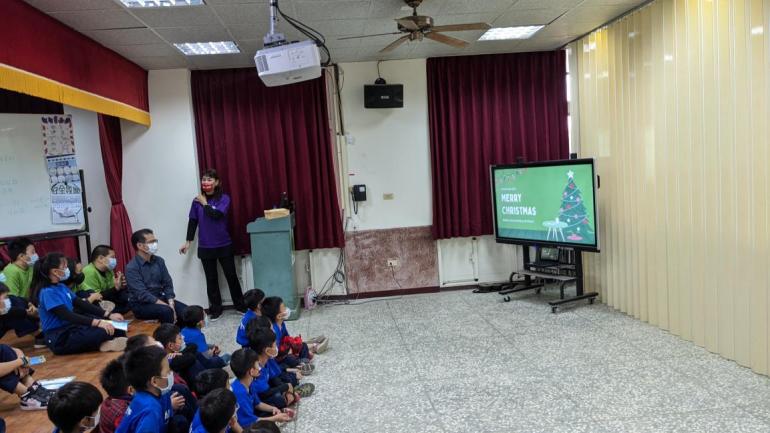 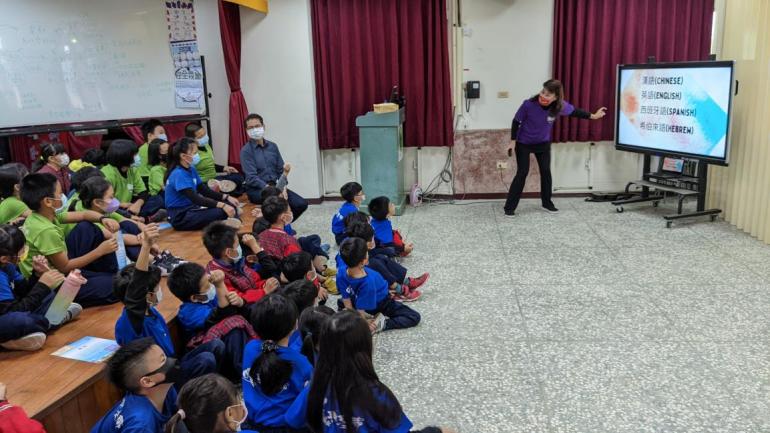 西方文化節慶意義西方文化節慶意義透過語言的交流認識多元文化透過語言的交流認識多元文化透過語言的交流認識多元文化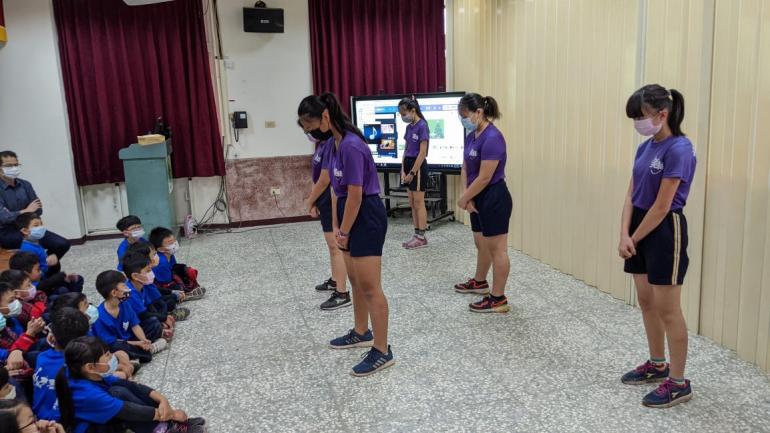 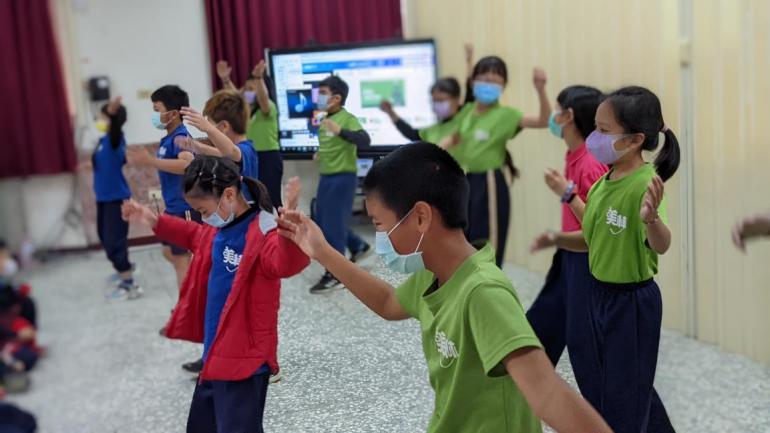 英語歌曲律動(Like a prayer)英語歌曲律動(Like a prayer)英語歌曲律動(Dancing party)英語歌曲律動(Dancing party)英語歌曲律動(Dancing party)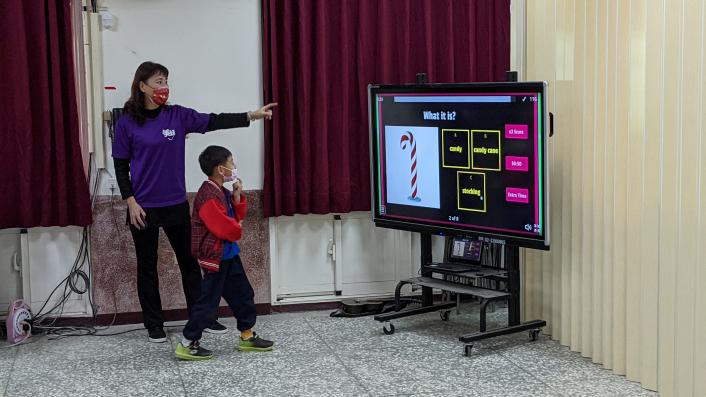 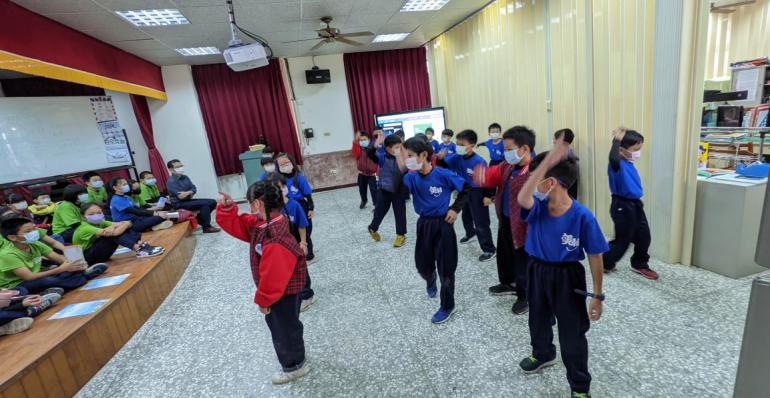 西洋聖誕節闖關活動西洋聖誕節闖關活動英語歌曲律動(Do Rei Mi)英語歌曲律動(Do Rei Mi)英語歌曲律動(Do Rei Mi)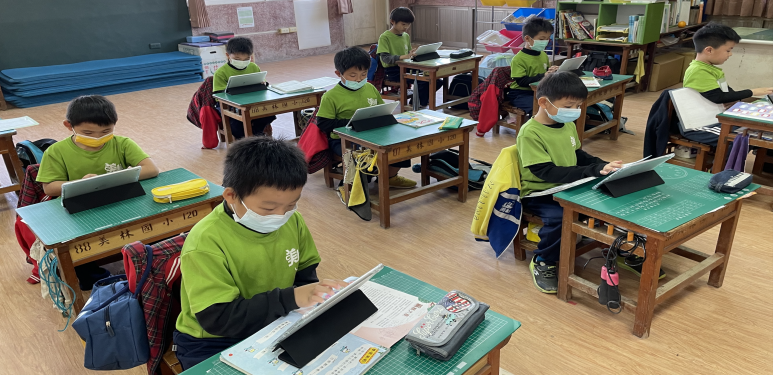 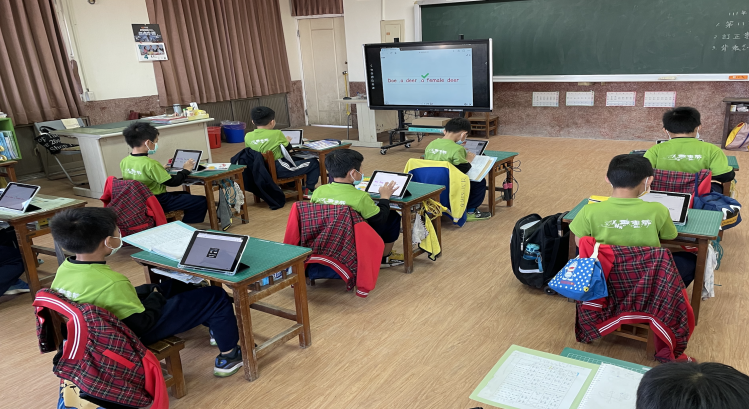 運用平板載具練習英語歌詞(Do Rei Mi)運用平板載具練習英語歌詞(Do Rei Mi)運用平板載具練習英語歌詞(Do Rei Mi)運用平板載具練習英語歌詞(Do Rei Mi)運用平板載具練習英語歌詞(Do Rei Mi)